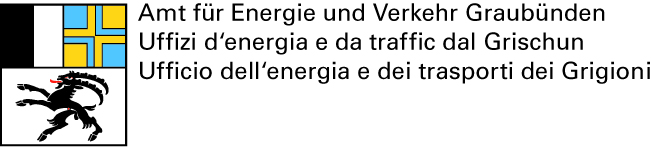 www.aev.gr.chBitte hier die Postadresse der / des zuständigen Regionalen FahrplanpräsidentIn einfügen und das Formular einsenden.Das Formular kann ebenso per Mail an folgende Stelle geschickt werden: fahrplanentwurf@gr.ch  oder per FAX 081/257 20 31auf dem Postweg an: Amt für Energie und Verkehr, Abteilung öffentlicher Verkehr, Ringstrasse 10, 7001 ChurFAHRPLANENTWURF 2022 (12.12.2021 –10.12.2022)Vorschlag/Anregung, eingereicht von:Die mit (*) gekennzeichneten Felder sind zwingend anzugeben. Bitte verwenden sie für jedes Begehren/Fahrplanfeld ein neues Formular.Wir bitten Sie um möglichst präzise Angaben und eine prägnante Begründung für die von Ihnen gewünschte Optimierung. Weiter zu Ihrem Vorschlag ---->Stellungnahme als: Art des Problems: TransportunternehmungDatum:Anrede:(Frau / Herr)Firma:(Firma AG)Zusatz:(Bereich)* Name:(Muster)* Vorname:(Erika / Hans)* Adresse:(Musterweg 1)* PLZ / * Ort:*Telefon:(081 333 22 11)Fax:(081 333 22 00)Mail:  Privat  Gemeinde  Schule  Firma  Interesseverband/Gruppe  _____________________  Anschluss  Häufigkeit/Verbindungen  Fahrlage  Linienführung  Halt   Haltestelle  Information  RhB  SBB  Postauto* Linie: Haltestelle: Kursnummer:  alle Kurse  alle KurseZeit:  im Takt wie-  im Takt wie-     derkehrend     derkehrendVorschlag/Anregung/Problemstellung:Vorschlag/Anregung/Problemstellung:Vorschlag/Anregung/Problemstellung:Vorschlag/Anregung/Problemstellung:Vorschlag/Anregung/Problemstellung:Vorschlag/Anregung/Problemstellung:Vorschlag/Anregung/Problemstellung:Vorschlag/Anregung/Problemstellung:Vorschlag/Anregung/Problemstellung:Vorschlag/Anregung/Problemstellung:Vorschlag/Anregung/Problemstellung: